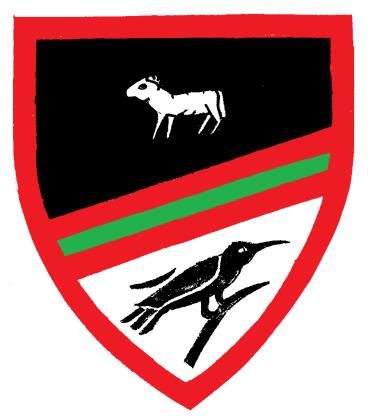 Belmont Cheveley Park Primary School
JOB DESCRIPTION – Cleaner GRADE: 		Grade 1HOURS:		10 hours per week  	-   3.30pm – 5.30pm	
DUTIES:Cleaning designated areas of the school in accordance with Durham County Council cleaning specifications, and to ensure these are kept in a clean and hygienic condition on a daily, weekly, monthly basis as instructed by the Headteacher/Caretaker. To clean designated areas of the school as allocated by the Caretaker/Headteacher.  These areas may change, depending on the needs of the school.
Cleaning, washing, sweeping, vacuum cleaning in a variety of teaching areas.  Cleaning of public areas, corridors, etc. children’s and staff toilets.
Emptying of litter binsPolishing and dusting of fixtures and fittings.Cleaning of all touch points
Where appropriate use of powered equipment.
To keep appropriate light equipment, machinery and cleaning cupboard in a clean and hygienic conditionTo follow Health and Safety codes and Health and Hygiene code of practices in relation to cleaning, e.g. C.O.S.H.H, siting of warning cones, etc.  
To report faulty equipment to the Caretaker as necessary.
Any other cleaning duties as directed by the Headteacher.
A willingness to undergo training (including Safeguarding training & updates, etc.) as and when required for the job.PROTECTIVE CLOTHING;You will be issued with protective clothing such as tabard/overall, rubber gloves and these should be worn at all times for your protection.  You are to be responsible for laundering the garments and the Headteacher will decide when articles need replacing.  ANNUAL LEAVETo annually submit a list of required holidays to the Headteacher.Total paid leave entitlement is 26 days for anyone with less than 5 years service, rising to 31 days for more than 5 years service.  Leave must be taken in school holiday periods.You will be given sufficient training in order to ensure a clear understanding of these duties.It may be necessary to amend this job description at any time in the future but only after consultation with you and your appropriate trade union representative or friend.